Česká kuželkářská asociaceSportovně technická komise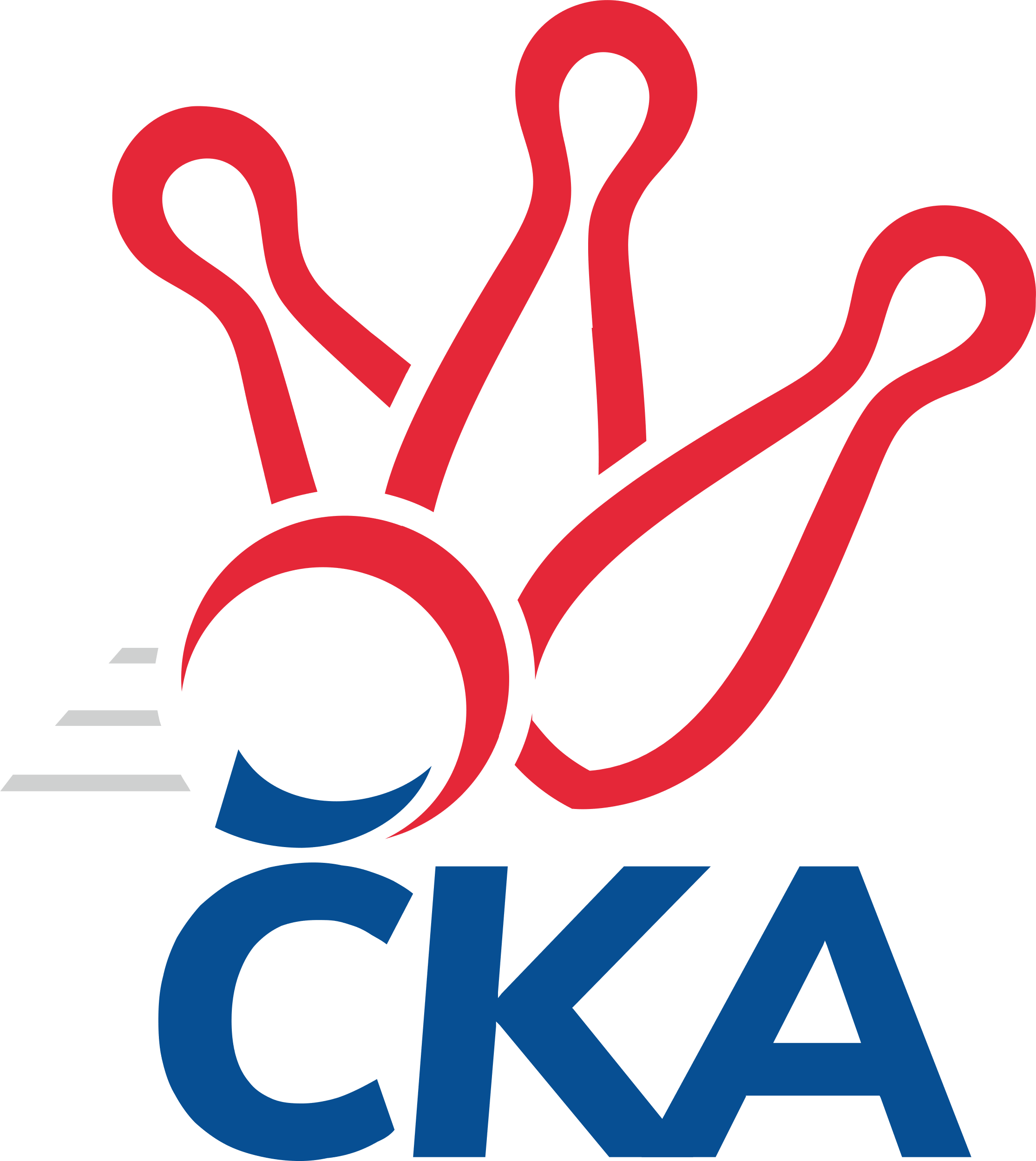 Rozlosování a adresář1. KLD A2023/2024ADRESÁŘ DRUŽSTEVROZLOSOVÁNÍ ZÁKLADNÍ ČÁSTIPodzimní část
1. kolo	17.09.2023	ne	10:00	1-4	Ústí n. Labem 	–	Kuželky Aš 	17.09.2023	ne	10:00	1-4	TJ Teplice Letná 	–	CB Dobřany 	17.09.2023	ne	10:00	1-4	SKK Podbořany 	–	TJ Sokol Kdyně 	17.09.2023	ne	10:00	1-4	TJ Lomnice 	–	Kuželky Jiskra Hazlov  	 
 2. kolo	24.09.2023	ne	10:00	1-4	Kuželky Jiskra Hazlov  	–	SKK Podbořany 	24.09.2023	ne	10:00	1-4	TJ Sokol Kdyně 	–	Ústí n. Labem 	24.09.2023	ne	10:00	1-4	CB Dobřany 	–	Kuželky Aš 	24.09.2023	ne	10:00	1-4	TJ Teplice Letná 	–	TJ Lomnice 	 
 3. kolo	01.10.2023	ne	10:00	1-4	SKK Podbořany 	–	TJ Teplice Letná 	01.10.2023	ne	10:00	1-4	TJ Lomnice 	–	CB Dobřany 	01.10.2023	ne	10:00	1-4	Ústí n. Labem 	–	Kuželky Jiskra Hazlov  	01.10.2023	ne	10:00	1-4	Kuželky Aš 	–	TJ Sokol Kdyně 	 
 4. kolo	08.10.2023	ne	10:00	1-4	TJ Teplice Letná 	–	Ústí n. Labem 	08.10.2023	ne	10:00	1-4	Kuželky Jiskra Hazlov  	–	Kuželky Aš 	08.10.2023	ne	10:00	1-4	TJ Lomnice 	–	SKK Podbořany 	08.10.2023	ne	10:00	1-4	CB Dobřany 	–	TJ Sokol Kdyně 	 
 5. kolo	15.10.2023	ne	10:00	1-4	TJ Sokol Kdyně 	–	Kuželky Jiskra Hazlov  	15.10.2023	ne	10:00	1-4	Ústí n. Labem 	–	TJ Lomnice 	15.10.2023	ne	10:00	1-4	Kuželky Aš 	–	TJ Teplice Letná 	15.10.2023	ne	10:00	1-4	SKK Podbořany 	–	CB Dobřany 	 
 6. kolo	29.10.2023	ne	10:00	1-4	TJ Lomnice 	–	Kuželky Aš 	29.10.2023	ne	10:00	1-4	TJ Teplice Letná 	–	TJ Sokol Kdyně 	29.10.2023	ne	10:00	1-4	CB Dobřany 	–	Kuželky Jiskra Hazlov  	29.10.2023	ne	10:00	1-4	SKK Podbořany 	–	Ústí n. Labem 	 
 7. kolo	05.11.2023	ne	10:00	1-4	Ústí n. Labem 	–	CB Dobřany 	05.11.2023	ne	10:00	1-4	Kuželky Aš 	–	SKK Podbořany 	05.11.2023	ne	10:00	1-4	TJ Sokol Kdyně 	–	TJ Lomnice 	05.11.2023	ne	10:00	1-4	Kuželky Jiskra Hazlov  	–	TJ Teplice Letná 	 
 8. kolo	12.11.2023	ne	10:00	1-4	Kuželky Aš 	–	Ústí n. Labem 	12.11.2023	ne	10:00	1-4	CB Dobřany 	–	TJ Teplice Letná 	12.11.2023	ne	10:00	1-4	TJ Sokol Kdyně 	–	SKK Podbořany 	12.11.2023	ne	10:00	1-4	Kuželky Jiskra Hazlov  	–	TJ Lomnice 	 
 9. kolo	26.11.2023	ne	10:00	1-4	SKK Podbořany 	–	Kuželky Jiskra Hazlov  	26.11.2023	ne	10:00	1-4	Ústí n. Labem 	–	TJ Sokol Kdyně 	26.11.2023	ne	10:00	1-4	Kuželky Aš 	–	CB Dobřany 	26.11.2023	ne	10:00	1-4	TJ Lomnice 	–	TJ Teplice Letná 	 
 10. kolo	03.12.2023	ne	10:00	1-4	TJ Teplice Letná 	–	SKK Podbořany 	03.12.2023	ne	10:00	1-4	CB Dobřany 	–	TJ Lomnice 	03.12.2023	ne	10:00	1-4	Kuželky Jiskra Hazlov  	–	Ústí n. Labem 	03.12.2023	ne	10:00	1-4	TJ Sokol Kdyně 	–	Kuželky Aš 	 
Jarní část
11. kolo	04.02.2024	ne	10:00	1-4	Ústí n. Labem 	–	TJ Teplice Letná 	04.02.2024	ne	10:00	1-4	Kuželky Aš 	–	Kuželky Jiskra Hazlov  	04.02.2024	ne	10:00	1-4	SKK Podbořany 	–	TJ Lomnice 	04.02.2024	ne	10:00	1-4	TJ Sokol Kdyně 	–	CB Dobřany 	 
 12. kolo	11.02.2024	ne	10:00	1-4	Kuželky Jiskra Hazlov  	–	TJ Sokol Kdyně 	11.02.2024	ne	10:00	1-4	TJ Lomnice 	–	Ústí n. Labem 	11.02.2024	ne	10:00	1-4	TJ Teplice Letná 	–	Kuželky Aš 	11.02.2024	ne	10:00	1-4	CB Dobřany 	–	SKK Podbořany 	 
 13. kolo	25.02.2024	ne	10:00	1-4	Kuželky Aš 	–	TJ Lomnice 	25.02.2024	ne	10:00	1-4	TJ Sokol Kdyně 	–	TJ Teplice Letná 	25.02.2024	ne	10:00	1-4	Kuželky Jiskra Hazlov  	–	CB Dobřany 	25.02.2024	ne	10:00	1-4	Ústí n. Labem 	–	SKK Podbořany 	 
 14. kolo	03.03.2024	ne	10:00	1-4	CB Dobřany 	–	Ústí n. Labem 	03.03.2024	ne	10:00	1-4	SKK Podbořany 	–	Kuželky Aš 	03.03.2024	ne	10:00	1-4	TJ Lomnice 	–	TJ Sokol Kdyně 	03.03.2024	ne	10:00	1-4	TJ Teplice Letná 	–	Kuželky Jiskra Hazlov  	Aktuální delegaci rozhodčích sledujte na výsledkovém portálu kuzelky.com.TJ Teplice Letná Kuželna TJ Teplice Letná Dr. Vrbenského 3343 415 01 Teplicevedoucí družstva 👤  Jaroslav Filip   737 119 155   filipjr@seznam.czorganizační pracovník 👤  Jana Němečková   736 605 842   janinanem@seznam.czTJ Lomnice Kuželna Lomnice Sokolovská 224 356 01 Lomnicevedoucí družstva 👤  Stanislav Novák   606 612 025   standa111@volny.czorganizační pracovník 👤  Hanuš Slavík   605 940 586   hslavik@volny.czSKK Podbořany Kuželna Podbořany Tyršova 943 441 01 Podbořanyvedoucí družstva 👤  Stanislav Rada    725 745 768   rada.stanislav@volny.czorganizační pracovník 👤  Kamil Srkal   775 234 862   srkalk@seznam.czTJ Lokomotiva Ústí n. Labem Kuželna TJ Lokomotiva Ústí n.Labem Pod Vodojemem 3 400 10 Ústí nad Labemvedoucí družstva 👤  Josef Strachoň   602 180 928   strachon@idemax.czorganizační pracovník 👤  Josef Matoušek   603 248 969   josefmatousek@centrum.czKuželky Aš Kuželna Kuželky Aš Gustava Geipela 11 352 01 Ašvedoucí družstva 👤  Vladimír Veselý   602 490 500   TNE.W@seznam.czorganizační pracovník 👤  Ivona Mašková   778 406 869   ivona.maskova@petainer.comTJ Sokol Kdyně Kuželna TJ Sokol Kdyně Masarykova 243 345 06 Kdyněvedoucí družstva 👤  Filip Löffelmann   606 123 221   fikapik@seznam.czorganizační pracovník 👤  Jiří Dohnal   606 554 260   dohny73@seznam.czKuželky Jiskra Hazlov  Kuželna Hazlov Hazlov 454 351 32 Hazlovvedoucí družstva 👤  Stanislav Novák   606 612 025   standa111@volny.czorganizační pracovník 👤  Miroslava Utikalová   603 495 548   utikal@email.cz